 Муниципальное бюджетное общеобразовательное учреждение"Панинская основная общеобразовательная школа" Спасского муниципального района Рязанской области391081,  Рязанская область, Спасский район, село Панино, улица Рязанская, дом 2 тел. 8(49135)3-63-38. E-mail   paninskaya2010@yandex.ruП Р И К А З                               от 21.10.2021г.                                                           № 121-дОб итогах школьного этапа ВсОШ по физике МБОУ "Панинская ООШ" в 2021/2022 учебном годуВ соответствии с порядком проведения ВсОШ, утвержденного приказом Министерства Просвещения РФ от 27.11.2020г. № 678, организационно-технологической моделью проведения школьного и муниципального этапов ВсОШ в Рязанской области 2021-2022 учебном году № 1111 от 25.08.2021г. и в целях повышения качества организационно-методического сопровождения проведение этапов ВсОШ на территории Рязанской области; на основании протокола заседания жюри предметной олимпиады школьного этапа ВсОШ по физике: ПРИКАЗЫВАЮ: 1. Утвердить результаты и рейтинг участников школьного этапа ВсОШ по физике в 2021/2022 учебном году (приложение № 1). 2. Утвердить список победителей школьного этапа ВсОШ по физике в 2021/2022 учебном году. 3. Довести данный приказ до сведения педагогического коллектива и обучающихся. 4. Контроль за исполнением данного приказа оставляю за собой.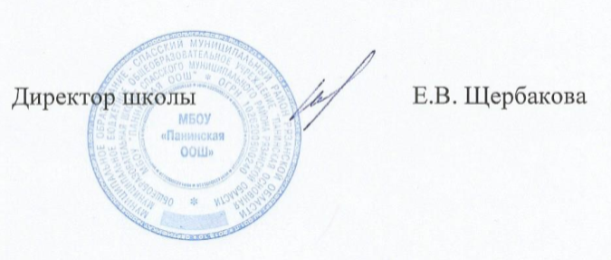 Протокол работы жюри по итогам школьного этапа всероссийской олимпиады школьников по физикеЧисло участников: 9Место проведения: МБОУ "Панинская ООШ"Дата и время проведения 29.09.2021г., 09.00.Присутствовали: 9Председатель жюри: Щербакова Е. В.Члены жюри: Баурова Е. А., Банкетова Н.С., Стеняева Н.В.Повестка дня:Утверждение результатов участников школьного этапа.Утверждение списка победителей и призеров школьного этапа. Слушали: Банкетову Н.С.Постановили:Утвердить рейтинг участников школьного этапа олимпиады.Утвердить список победителей и призеров школьного этапа олимпиады.1. Результаты школьного этапа всероссийской олимпиады школьников по физикеОсобые замечания жюри по итогам олимпиады: нетПредседатель жюри:             Щербакова Е. В. 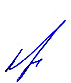 Члены жюри:                          Баурова Е. А.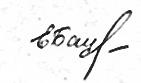                                                  Банкетова Н.С. 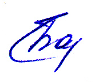                                                  Стеняева Н.В.    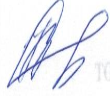 Секретарь жюри:                    Баурова Е.А. 2. Список победителей и призеров школьного этапа всероссийской олимпиады школьников по физикеПредседатель жюри:             Щербакова Е. В. Члены жюри:                          Баурова Е. А.                                                 Банкетова Н.С.                                                  Стеняева Н.В.    Секретарь жюри:                    Баурова Е.А. №п/пФИОучастникаКлассОбщее количество баллов(мах. кол. баллов ____)СтатусучастникаолимпиадыФ.И.О. учителя1.Бондарь О.711 из 25/ 44%участникБанкетова Н.С.2.Лагуточкин М.77 из 25/ 28%участникБанкетова Н.С.3.Александров А.70 из 25/ 0 %участникБанкетова Н.С.4.Андрианова Е.82,5 из 25/ 10%участникБанкетова Н.С.5.Юдакова К.82,5 из 25/ 10%участникБанкетова Н.С.6.Никитина Е.81,5 из 25/ 6 %участникБанкетова Н.С.7.Петрова М.913 из 40 /32,5 %участникБанкетова Н.С.8.Грицаенко А.99 из 40 / 22,5 %участникБанкетова Н.С.9. Сачкова С.95 из 40/12,5%участникБанкетова Н.С.№ п/пФИОКлассОбщее количество баллов(мах. кол. баллов ____)Тип дипломаФ.И.О. учителя1.-----